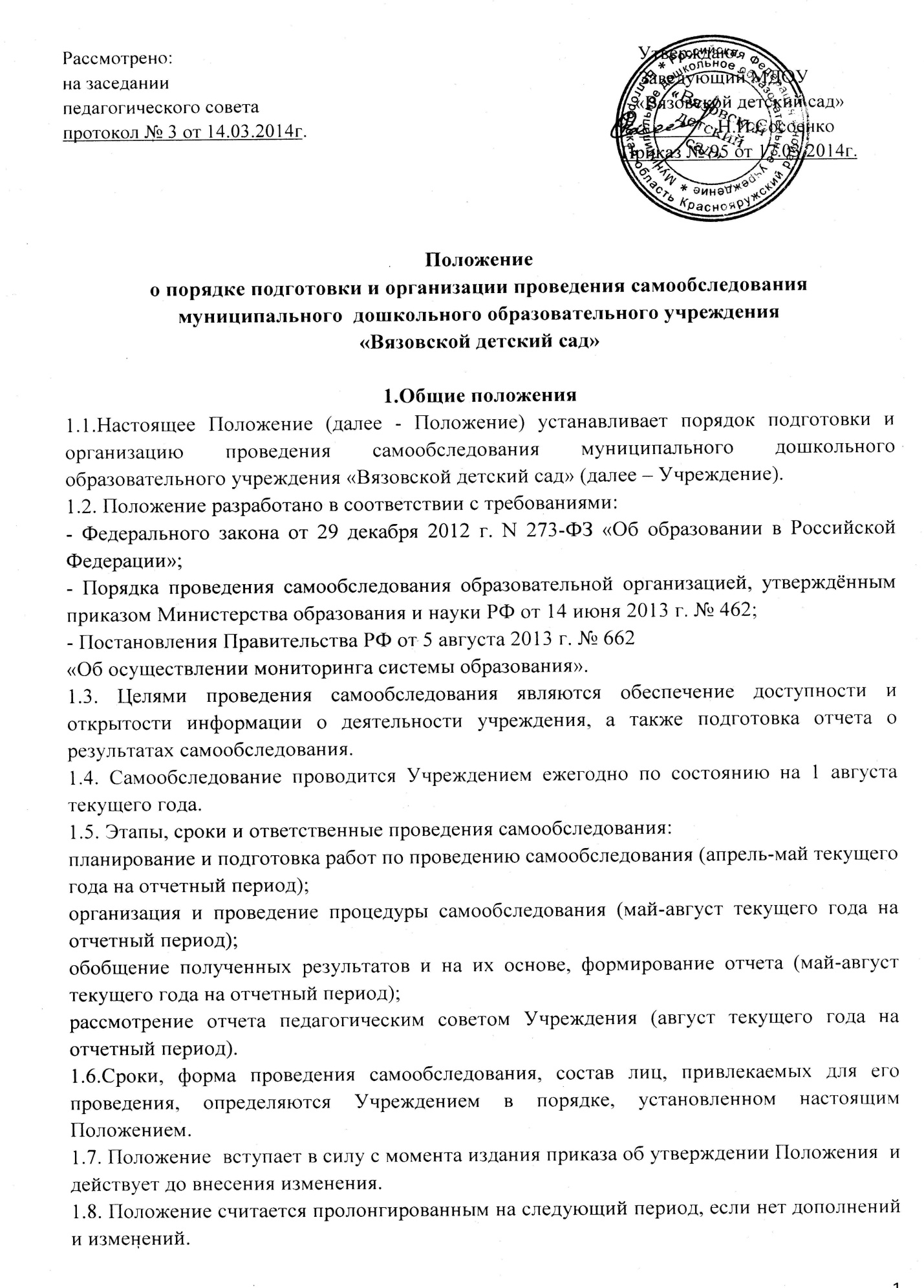 2.Планирование и подготовка работ по самообследованию  Учреждения2.1. Самообследование проводится согласно приказа  заведующего Учреждения. 2.2. Заведующий  Учреждения издает приказ о порядке, сроках проведения самообследования и составе комиссии по проведению самообследования (далее  - Комиссия).2.3.Председателем Комиссии является заведующий  Учреждения.2.4.Для проведения самообследования в состав Комиссии включаются:- председатель родительского комитета; - педагогические работники Учреждения;2.5. При подготовке к проведению самообследования председатель Комиссии проводит организационное подготовительное совещание с членами Комиссии, на котором:- за каждым членом Комиссии закрепляются направления работы  Учреждения, подлежащие изучению в процессе самообследования;- уточняются вопросы, подлежащие изучению и оценке в ходе самообследования;- председателем Комиссии или уполномоченным им лицом даётся развёрнутая информация о нормативно-правовой базе, используемой в ходе самообследования, о месте(ах) и времени, предоставления членам Комиссии необходимых документов и материалов для подготовки к проведению самообследования, о контактных лицах.2.6. Председатель Комиссии на организационном подготовительном совещании определяет:- порядок взаимодействия между членами Комиссии и сотрудниками дошкольного образовательного учреждения в ходе самообследования;- ответственное лицо из числа членов Комиссии, которое будет обеспечивать координацию работы по направлениям самообследования, способствующее оперативному решению вопросов, которые будут возникать у членов Комиссии при проведении самообследования;- ответственное лицо за свод и оформление результатов самообследования  Учреждения в виде отчета, включающего аналитическую часть и результаты анализа показателей деятельности Учреждения, подлежащего самообследованию.2.7. При подготовке к проведению самообследования в план проведения самообследования в обязательном порядке включается:2.7.1. Проведение оценки: - образовательной деятельности, - системы управления Учреждения,- содержания и качества подготовки обучающихся, - организации учебного процесса, - качества кадрового, учебно-методического, библиотечно-информационного обеспечения, материально-технической базы,- функционирования внутренней системы оценки качества образования;- медицинского обеспечения Учреждения, системы охраны здоровья воспитанников; - организации питания;2.7.2.Анализ показателей деятельности Учреждения, подлежащего самообследованию, устанавливаемых федеральным органом исполнительной власти, осуществляющим функции по выработке государственной политики и нормативно-правовому регулированию в сфере образования;2.7.3. Иные вопросы по решению педагогического совета, председателя Комиссии, вышестоящих органов управления. 3.Организация и проведение самообследования в Учреждении3.1. Организация самообследования в Учреждении осуществляется в соответствии с планом по его проведению.3.2.При проведении самообследования даётся развёрнутая характеристика и оценка включённых в план самообследования направлений и вопросов.3.3. При проведении оценки образовательной деятельности:3.3.1. Даётся общая характеристика Учреждения: - полное наименование Учреждения, адрес, год ввода в эксплуатацию, с какого года находится на балансе учредителя, режим работы образовательного учреждения;- мощность Учреждения: плановая/фактическая;- комплектование групп: количество групп, в них воспитанников; порядок приёма и отчисления воспитанников, комплектования групп (книга движения воспитанников);3.3.2. Представляется информация о наличии правоустанавливающих документов:- лицензия на право ведения образовательной деятельности (соблюдение сроков действия и контрольных нормативов);- свидетельство о внесении записи в Единый государственный реестр юридических лиц;- свидетельство о постановке на учет в налоговом органе;- устав  Учреждения;- свидетельство о государственной регистрации права оперативного управления муниципальным имуществом;- свидетельство о государственной регистрации права безвозмездного пользования на земельный участок;- наличие санитарно-эпидемиологического заключения на образовательную деятельность;3.3.3.Представляется информация о нормативно-правовой базе Учреждения: наличие основных федеральных, региональных и муниципальных нормативно-правовых актов, регламентирующих работу Учреждений.3.3.4.Представляется информация о документации  Учреждения, касающейся трудовых отношений:- трудовые договоры с работниками и дополнительные соглашения к трудовым договорам;- коллективный договор (в т.ч. приложения к коллективному договору);- правила внутреннего трудового распорядка;- штатное расписание Учреждения (соответствие штата работников установленным требованиям, структура и штатная численность в соответствии с Уставом);- должностные инструкции работников.3.4. При проведении оценки системы управления дошкольного образовательного учреждения:3.4.1.Даётся характеристика и оценка следующих вопросов: - характеристика сложившейся в  Учреждении системы управления;- органы управления (персональные, коллегиальные), которыми представлена управленческая система  Учреждения;- порядок разработки и принятия локальных нормативных актов, касающихся прав и интересов участников образовательных отношений (наличие таковых, частота обновления, принятие новых);3.4.2. Даётся оценка социального паспорта Учреждения, в т.ч. количество воспитанников из социально незащищённых семей;- анализ качественного, социального состава родителей, характеристика семей (социальный паспорт Учреждения);3.4.3. Даётся оценка организации работы по предоставлению льгот (наличие нормативной базы; количество льготников; соблюдение законодательных норм.3.5. При проведении оценки содержания и качества подготовки воспитанников:3.5.1. Анализируется и оценивается:- выполнение образовательной  программы;- мероприятия, направленные на повышение эффективности воспитательного процесса, проводимые  Учреждением совместно с учреждениями социума;- создание развивающей среды в соответствии с требованиями программы;- наличие специализированно оборудованных помещений.- результативность участия воспитанников в мероприятиях и конкурсах различного уровня.3.5.2. Анализируется и оценивается состояние дополнительного образования, в том числе:- направленность реализуемых программ дополнительного образования детей;- охват воспитанников дополнительным образованием.3.5.3. Проводится анализ работы по изучению мнения участников образовательных отношений о деятельности Учреждения, в том числе:- изучение мнения участников образовательных отношений об  Учреждении.3.6. При проведении оценки организации образовательного процесса анализируются и оцениваются:- анализ нагрузки воспитанников;- сведения о наполняемости групп;- анализ причин движения контингента воспитанников.3.7. При проведении оценки качества кадрового обеспечения анализируется и оценивается:- профессиональный уровень кадров: количество педагогических работников, имеющих высшее (среднее специальное) образование, без педагогического образования; количество педагогических работников с высшей, первой квалификационной категорией, не имеющих квалификационной категории; стаж работы (до 5 лет, 10 лет, 15 лет, свыше 15 лет, от 50 до 55 лет, старше 55 лет); своевременность прохождения повышения квалификации;- количество педагогических работников, обучающихся в ВУЗах, имеющих учёную степень, учёное звание, государственные и отраслевые награды; - движение кадров;-возрастной состав;- система работы по повышению квалификации и переподготовке педагогических работников и ее результативность; формы повышения профессионального мастерства;- укомплектованность Учреждения кадрами; средняя нагрузка на одного педагогического работника;- потребность в кадрах;- порядок установления заработной платы работников  Учреждения, в т. ч. надбавок к должностным окладам, порядка и размеров их премирования, стимулирующих выплат; заработная плата педагогических работников с учётом стимулирующей части оплаты труда;-творческие достижения педагогов;3.8. При проведении оценки качества учебно-методического обеспечения анализируется и оценивается: - содержание экспериментальной и инновационной деятельности (протоколы заседаний) документация, связанная с этим направлением работы;- влияние осуществляемой методической работы на качество образования, рост методического мастерства педагогических работников;- работа по обобщению и распространению передового опыта;- наличие в  Учреждении публикаций методического характера, в СМИ;3.9. При проведении оценки качества библиотечно-информационного обеспечения анализируется и оценивается:- обеспеченность учебной, учебно-методической и художественной литературой;- обеспечено ли Учреждение современной информационной базой (локальная сеть, выход в Интернет, электронная почта  и т.д.);- наличие сайта Учреждения (соответствие установленным требованиям, порядок работы с сайтом), обеспечение открытости и доступности информации о деятельности Учреждения для заинтересованных лиц. 3.10. При проведении оценки качества материально-технической базы анализируется и оценивается: 3.10.1. Состояние и использование материально-технической базы, в том числе:- сведения о наличии зданий и помещений для организации образовательной деятельности; состоянии и назначение зданий и помещений; - сведения о количестве и структуре технических средств обучения и т.д;- сведения об обеспечение мебелью, инвентарём, посудой.- данные о поведении ремонтных работ в Учреждении.3.10.2.Соблюдение в  Учреждении мер противопожарной и антитеррористической безопасности, в том числе:- наличие автоматической пожарной сигнализации, средств пожаротушения, тревожной кнопки, камер слежения, договоров на обслуживание с соответствующими организациями;- проведение учебно-тренировочных мероприятий по вопросам безопасности.3.10.3. Состояние территории Учреждения, в том числе:- состояние ограждения и освещение участка;- оборудование хозяйственной площадки, состояние мусоросборника.3.11. При оценке качества медицинского обеспечения  Учреждения, системы охраны здоровья воспитанников анализируется и оценивается:- медицинское обслуживание, условия для лечебно-оздоровительной работы (договор с ЦРБ о порядке медицинского обслуживания воспитанников);- наличие медицинского кабинета, соответствие его СанПиН;- регулярность прохождения сотрудниками  Учреждения медицинских осмотров;- анализ заболеваемости воспитанников;- сведения о случаях травматизма, пищевых отравлений среди воспитанников;- выполнение предписаний надзорных органов;- соблюдение санитарно-гигиенического режима (состояние помещений, режим проветривания, температурный режим, водоснабжение и т.д.);- использование здоровьесберегающих технологий, отслеживание их эффективности (показать результативность, в т.ч. динамику состояния здоровья); - система работы по воспитанию здорового образа жизни;- динамика распределения воспитанников по группам здоровья; 3.12. При оценке качества организации питания анализируется и оценивается:- наличие пищеблока;- работа администрации по контролю за качеством приготовления пищи;- качество питания: калорийность, сбалансированность (соотношение белков/жиров/углеводов), соблюдение норм питания; разнообразие ассортимента продуктов; витаминизация, объём порций, наличие контрольного блюда; хранение проб (48 часовое); объём порций; использование йодированной соли; соблюдение питьевого режима;- наличие необходимой документации: приказы по организации питания, наличие графика получения питания, накопительная ведомость, журналы бракеража сырой и готовой продукции; 10-ти дневное меню, картотека блюд; таблицы: запрещённых продуктов, норм питания; список воспитанников, имеющих пищевую аллергию;- создание условий соблюдения правил техники безопасности на пищеблоке.4.Обобщение полученных результатов и формирование отчета4.1. Информация, полученная в результате сбора сведений в соответствии с утверждённым планом самообследования, членами Комиссии передаётся лицу, ответственному за свод и оформление результатов самообследования  Учреждения.4.2. Лицо ответственное, за свод и оформление результатов самообследования  Учреждения, обобщает полученные данные и оформляет их в виде отчёта, включающего аналитическую часть и результаты анализа показателей деятельности Учреждения, подлежащего самообследованию (далее Отчёт).4.3. Председатель Комиссии проводит заседание Комиссии, на котором происходит предварительное рассмотрение Отчёта: уточняются отдельные вопросы, высказываются мнения о необходимости сбора дополнительной информации, обсуждаются выводы и предложения по итогам самообследования.4.4.Подготовленный Отчёт рассматривается на заседании педагогического совета Учреждения.4.5. Отчет о результатах самообследования, подписывается заведующим Учреждения, заверяется  печатью,  размещается  на официальном сайте Учреждения  в информационно-телекоммуникационной сети Интернет  не позднее 1 сентября текущего года.5. Ответственность5.1. Ответственным лицом за организацию работы по данному Положению является заведующий  Учреждения или уполномоченное им лицо.